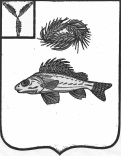 СОВЕТПЕРЕКОПНОВСКОГО МУНИЦИПАЛЬНОГО ОБРАЗОВАНИЯЕРШОВСКОГО МУНИЦИПАЛЬНОГО РАЙОНА САРАТОВСКОЙ ОБЛАСТИРЕШЕНИЕот 07.05.2020 года                                                                                                          № 30-88«О порядке участия Перекопновского МО Ершовского МР в организациях межмуниципального сотрудничества»В соответствии с п. 7 ч. 10 ст. 35 Федерального закона от 06.10.2003 № 131-ФЗ «Об общих принципах организации местного самоуправления в Российской Федерации», руководствуясь Уставом Перекопновского МО Ершовского МР, Совет Перекопновского МО Ершовского МРРЕШИЛ:1. Утвердить Порядок участия Перекопновского муниципального образования в организациях межмуниципального сотрудничества согласно Приложению.2. Настоящее решение вступает в силу со дня его официального опубликования (обнародования).Глава Перекопновского МО                                                             Е.Н. ПисареваПриложение к решению Совета Перекопновского МОот 07.05.2020 № 30-88Порядок участия Перекопновского МО Ершовского МР в организациях межмуниципального сотрудничества1. Настоящий Порядок регламентирует участие Перекопновского муниципального образования Ершовского муниципального района в организациях межмуниципального сотрудничества.2. Под организациями межмуниципального сотрудничества в настоящем Порядке понимаются межмуниципальные объединения (совет муниципальных образований Саратовской области, иные объединения муниципальных образований), межмуниципальные организации (межмуниципальные хозяйственные общества в форме непубличных акционерных обществ и обществ с ограниченной ответственностью), некоммерческие организации муниципальных образований (в форме автономных некоммерческих организаций и фондов).3. Решение об участии Перекопновского муниципального образования Ершовского муниципального района в организациях межмуниципального сотрудничества принимается Советом Перекопновского муниципального образования.4. К проекту решения Совета Перекопновского муниципального образования об участии Перекопновского муниципального образования в организациях межмуниципального сотрудничества прилагаются следующие документы:- учредительные документы (проект документов) организации межмуниципального сотрудничества;- документы, характеризующие основные направления деятельности межмуниципального сотрудничества;- финансово-экономическое обоснование участия в межмуниципальном сотрудничестве;- иные документы, предусмотренные действующим законодательством и муниципальными правовыми актами Перекопновского муниципального образования.5. В соответствующем решении Совета Перекопновского муниципального образования указывается:- наименование организации межмуниципального сотрудничества, в которой предполагается участие или которую предполагается создать;- размер взноса, вносимого в организацию межмуниципального сотрудничества из бюджета Перекопновского муниципального образования (в случаях, когда наличие взносов предусмотрено);- лицо, уполномоченное представлять интересы Перекопновского муниципального образования в организации межмуниципального сотрудничества, а также подписывать соответствующие документы;- иные сведения.6. Глава Перекопновского муниципального образования представляет Перекопновское муниципальное образование в организациях межмуниципального сотрудничества.7. Глава Перекопновского муниципального образования от имени Перекопновского муниципального образования подписывает учредительные документы организаций межмуниципального сотрудничества и иные документы, а так же заключает договоры и соглашения в сфере межмуниципального сотрудничества.8. Финансирование расходов, связанных с участием Перекопновского муниципального образования в организациях межмуниципального сотрудничества, осуществляется администрацией Перекопновского муниципального образования за счет средств бюджета Перекопновского муниципального образования в соответствии с принятыми решениями Совета Перекопновского муниципального образования.9. Решение о прекращении участия Перекопновского муниципального образования в организациях межмуниципального сотрудничества принимается Советом Перекопновского муниципального образования.10. Участие в организациях межмуниципального сотрудничества прекращается в случае:- принятия решения о выходе из организации межмуниципального сотрудничества;- ликвидации организации межмуниципального сотрудничества;- принятия решения о расторжении договора, соглашения в сфере межмуниципального сотрудничества;- в других случаях, предусмотренных законодательством либо учредительными документами организации межмуниципального сотрудничества.11. На основании принятого Советом Перекопновского муниципального образования решения о прекращении участия Перекопновского муниципального образования в организациях межмуниципального сотрудничества глава Перекопновского муниципального образования или уполномоченное им лицо осуществляет от имени Перекопновского муниципального образования действия, связанные с реализацией соответствующего решения.